	Reading Log	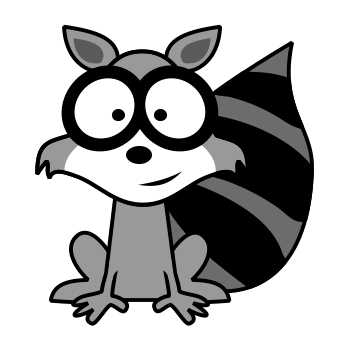 Reading Minutessuggested time is at least 20 minutesReading Minutessuggested time is at least 20 minutesParent  and Student SignaturesMON.Minutes☐ by myself☐ to someone☐ adult to me________________________________________MON.__________☐ by myself☐ to someone☐ adult to me________________________________________TUES.__________☐ by myself☐ to someone☐ adult to me________________________________________WED.__________☐ by myself☐ to someone☐ adult to me________________________________________THURS.__________☐ by myself☐ to someone☐ adult to me________________________________________